Министерство образования, науки и молодёжной политикиКраснодарского краяГосударственное бюджетное учреждениедополнительного образованияКраснодарского края «Центр развития одарённости»Ответы к домашнему заданию по математике для учащихся 
8 класса заочных курсов «Юниор»
очно-заочного обучения (с применением дистанционных образовательных технологий и электронного обучения)Составитель: Кузнецов Егор Александрович,преподаватель кафедрыинформационных образовательных технологийКубанского государственного университетаКраснодар 2020Уравнения в целых числах. ОТВЕТЫ1. Найдите все целые решения уравнения 3x – 12y = 7.Это уравнение не имеет целых решений. Левая часть делится на 3, в то время как правая часть не делится на 3.2. Решите уравнение 1990x – 173y = 11.Числа, участвующие в формулировке, так велики, что подбором здесь конкретного решения не найти. Однако нам поможет то, что числа 1990 и 173 взаимно просты.Их НОД, равный 1, можно представить в виде 1990m – 173n, где m и n – некоторые целые числа.Конкретно, в данном случае, используя алгоритм Евклида, можно получить m = 2, n = 23. Мы получаем конкретное решение вспомогательного уравнения 1990m – 173n = 1: пару (2, 23). Следовательно, x0 = 22, y0 = 253 – решение уравнения 1990x – 173y = 11. Дальше получаем, что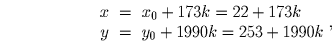 k – любое целое число.3. Найдите все целые решения уравнения 21x + 48y = 6.Решение:x = 16k – 2, y =  – 7k + 1; k – любое целое число.4. Решите уравнение 2x + 3y + 5z = 11 в целых числах.Решение:x = 5p + 3q – 11, y = 11 – 5p – 2q, z = p; p, q – любые целые числа.5. Фишка стоит на одном из полей бесконечной в обе стороны клетчатой полоски бумаги. Она может сдвигаться на m полей вправо или на n полей влево. При каких m и n она сможет переместиться в соседнюю справа клетку? За какое наименьшее число ходов она сможет это сделать?При взаимно простых m и n.6. Решите уравнение в целых числах (2x + y)(5x + 3y) = 7.Ответ: ( – 4,9), (14, – 21), (4, – 9), ( – 14,21).7. Докажите, что уравнение  3x² + 2 = y²  нельзя решить в целых числах.Квадрат не может давать остаток 2 при делении на 3.8. Решите в натуральных числах уравнение:
  а)  x² – y² = 31;
  б)  x² – y² = 303.  x² – y² = (x – y)(x + y).   а) Так как произведение равно простому числу 31, то больший множитель равен 31, а меньший – 1. Итак,  x – y = 1,  x + y = 31 , откуда  x = 16,  y = 15.   б)  303 = 1·303 = 3·101.  Имеем два случая. 
     1)  x – y = 1,  x + y = 303,  откуда  x = 152,  y = 151. 
     2)  x – y = 3,  x + y = 101,  откуда  x = 52,  y = 49. Ответ: а)  (16, 15);   б)  (152, 151),  (52, 49). 9. Доказать, что число  2 + 4 + 6 + ... + 2n  не может быть  a) квадратом;  б) кубом целого числа.а)  2 + 4 + 6 + ... + 2n = n(n + 1).  Так как числа n и  n + 1  взаимно просты, то оба они – квадраты. Но соседние натуральные числа квадратами быть не могут. б) Аналогично а). 10. Решить в целых числах уравнение  x² = 14 + y².(x – y)(x + y) = x² – y² = 14.  Числа  x – y  и  x + y  одной чётности, поэтому их произведение либо нечётно, либо кратно 4. Противоречие. Ответ: Решений нет.11. Решить в целых числах:  2x + 5y = xy – 1.Запишем уравнение в виде  (x – 5)(y – 2) = 11.  11 раскладывается в произведение двух целых множителей четырьмя способами, откуда и получаем четыре решения. Ответ: (6, 13),  (16, 3),  (4, –9),  (–6, 1). 